Чертежи коровника на 30 голов привязного содержания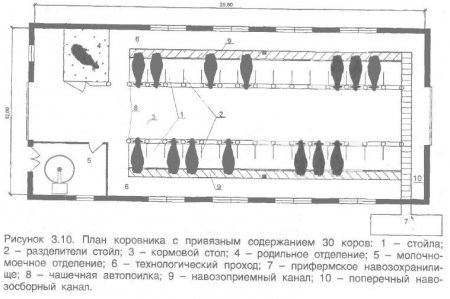 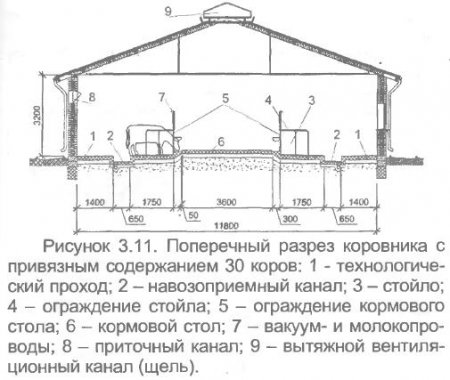 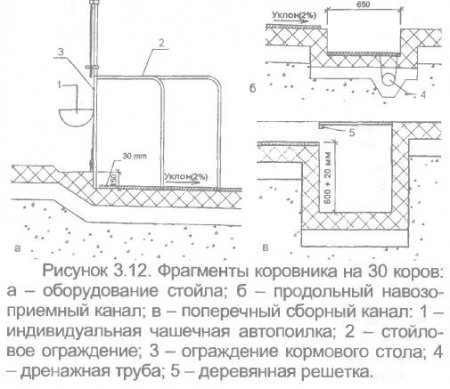 